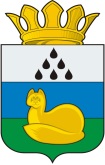 ДУМАУВАТСКОГО МУНИЦИПАЛЬНОГО РАЙОНАПРОТОКОЛзаседания постоянной комиссии по местному самоуправлению и градостроительной деятельности7 декабря 2021 г.                                                                                              №5          с. УватМесто проведения заседания – с.Уват, ул.Иртышская, д.19, каб. 224. Присутствовали: 5 депутатов (установленная численность депутатов - 5): П О В Е С Т К А: 1. О награждении Почетной грамотой Думы Уватского муниципального района. Докладывает -  Советник председателя Думы Уватского муниципального районаБеломоина Ольга Михайловна2. О внесении изменений и дополнений в Устав Уватского муниципального района Тюменской области.Докладывает -  начальник юридического отдела администрации Уватского муниципального района  Созонова  Евгения Анатольевна3. О досрочном прекращении полномочий депутата Думы Уватского муниципального района 6-го созыва Строева Александра Сергеевича. Докладывает -  Советник председателя Думы Уватского муниципального районаБеломоина Ольга Михайловна1. СЛУШАЛИ:      О награждении Почетной грамотой Думы Уватского муниципального района.Беломоина О.М.: Проектом решения предлагается наградить: 1) за заслуги в профессиональной сфере майора полиции Козлова Николая Николаевича, старшего участкового уполномоченного отделения участковых уполномоченных полиции и по делам несовершеннолетних ОМВД России по Уватскому району;2) за вклад в социально-экономическое развитие Уватского муниципального района, за заслуги в профессиональной сфере дорожной отрасли Кошкарову Галину Георгиевну, бухгалтера Дорожного ремонто-строительного управления – 6 Акционерного общества «Тюменское областное дорожно – эксплуатационное предприятие».Предоставляется время для вопросов.Вопросов не последовало.ВЫСТУПИЛИ:Телегина Н.В.: предложила рекомендовать депутатам районной Думы принять проект решения.Других предложений не поступило. Вопрос вынесен на голосование. Результат голосования:за – 5против – нет	воздержались – нет2. СЛУШАЛИ:   О внесении изменений и дополнений в Устав Уватского муниципального района Тюменской области..Созонова Е.А.: Проект решения Думы Уватского муниципального района «О внесении изменений и дополнений в Устав Уватского муниципального района Тюменской области» (далее по тексту - проект решения) разработан в соответствии Федеральным законом от 06.10.2003 № 131-ФЗ «Об общих принципах организации местного самоуправления в Российской Федерации» с целью приведения Устава Уватского муниципального района в соответствие с действующим законодательством, а именно в связи с принятием:1) Федерального закона от 11.06.2021 № 170-ФЗ «О внесении изменений в отдельные законодательные акты Российской Федерации в связи с принятием Федерального закона "О государственном контроле (надзоре) и муниципальном контроле в Российской Федерации»;2) Федерального закона от 02.07.2021 № 304-ФЗ «О внесении изменений в Лесной кодекс Российской Федерации и статьи 14 и 16 Федерального закона «Об общих принципах организации местного самоуправления в Российской Федерации»;3) Федерального закона от 01.07.2021 № 289-ФЗ «О внесении изменений в статью 28 Федерального закона «Об общих принципах организации местного самоуправления в Российской Федерации»;4) Федерального закона от 01.07.2021 № 255-ФЗ «О внесении изменений в Федеральный закон «Об общих принципах организации и деятельности контрольно-счетных органов субъектов Российской Федерации и муниципальных образований» и отдельные законодательные акты Российской Федерации».Сравнительная таблица к проекту решения прилагается.Предоставляется время для вопросов.Вопросов не последовало.ВЫСТУПИЛИ:Телегина Н.В.: предложила рекомендовать депутатам районной Думы  принять проект решения.Других предложений не поступило. Вопрос вынесен на голосование. Результат голосования:за – 5против – нет	воздержались – нет3. СЛУШАЛИ:      О досрочном прекращении полномочий депутата Думы Уватского муниципального района 6-го созыва Строева Александра Сергеевича. Беломоина О.М.: Проектом решения предлагается считать досрочно прекращенными полномочия депутата Думы Уватского муниципального района 6-го созыва Строева Александра Сергеевича (избирательный округ №7) в связи со смертью.Предоставляется время для вопросов.Вопросов не последовало.ВЫСТУПИЛИ:Телегина Н.В.: предложила рекомендовать депутатам районной Думы  принять проект решения.Других предложений не поступило. Вопрос вынесен на голосование. Результат голосования:за – 5против – нет	воздержались – нетПредседательствующий  заседания                                             Н.В.ТелегинаСекретарь заседания                                                                      О.М.БеломоинаСПИСОК ДЕПУТАТОВ,присутствующих на заседании постоянной комиссии Думы Уватского муниципального района шестого созывапо местному самоуправлению и градостроительной деятельности 7 декабря 2021 годаДУМАУВАТСКОГО МУНИЦИПАЛЬНОГО РАЙОНАПостоянная комиссия по местному самоуправлению и градостроительной деятельностиР Е Ш Е Н И Ес. УватРассмотрев проект решения Думы Уватского муниципального района «О награждении Почетной грамотой Думы Уватского муниципального района» постоянная комиссия РЕШИЛА:Рекомендовать депутатам районной Думы принять проект решения Думы Уватского муниципального района «О награждении Почетной грамотой Думы Уватского муниципального района».Председатель                                                                                     Н.В.Телегина ДУМАУВАТСКОГО МУНИЦИПАЛЬНОГО РАЙОНАПостоянная комиссия по местному самоуправлению и градостроительной деятельностиР Е Ш Е Н И Ес. УватРассмотрев проект решения Думы Уватского муниципального района «О внесении изменений и дополнений в Устав Уватского муниципального района Тюменской области» постоянная комиссия РЕШИЛА:Рекомендовать депутатам районной Думы принять проект решения Думы Уватского муниципального района «О внесении изменений и дополнений в Устав Уватского муниципального района Тюменской области».Председатель                                                                                     Н.В.Телегина ДУМАУВАТСКОГО МУНИЦИПАЛЬНОГО РАЙОНАПостоянная комиссия по местному самоуправлению и градостроительной деятельностиР Е Ш Е Н И Ес. УватРассмотрев проект решения Думы Уватского муниципального района «О досрочном прекращении полномочий депутата Думы Уватского муниципального района 6-го созыва Строева Александра Сергеевича» постоянная комиссия РЕШИЛА:Рекомендовать депутатам районной Думы принять проект решения Думы Уватского муниципального района «О досрочном прекращении полномочий депутата Думы Уватского муниципального района 6-го созыва Строева Александра Сергеевича».Председатель                                                                                     Н.В.Телегина                                                      Председательствующий заседанияТелегина Н.В., председатель постоянной комиссии по местному самоуправлению и градостроительной деятельностиСекретарь заседанияБеломоина О.М., советник  председателя Думы Уватского муниципального района                          Список присутствующих прилагается к протоколу.                         Список присутствующих прилагается к протоколу.Кворум соблюден.Приглашены (присутствуют):Созонова Е.А. – начальник юридического отдела администрации   Уватского муниципального района.Кворум соблюден.Приглашены (присутствуют):Созонова Е.А. – начальник юридического отдела администрации   Уватского муниципального района.Председатель постоянной комиссии Телегина Н.В. ознакомила депутатов с проектом повестки заседания. В ходе рассмотрения и утверждения повестки заседания постоянной комиссии  Телегина Н.В. уточнила, есть ли у кого-то предложения по внесению изменений и дополнений в повестку. Других предложений от депутатов об изменении и дополнении повестки не поступило.Вопрос об утверждении повестки заседания постоянной комиссии вынесен на голосование.Результат голосования по повестке в целом:Председатель постоянной комиссии Телегина Н.В. ознакомила депутатов с проектом повестки заседания. В ходе рассмотрения и утверждения повестки заседания постоянной комиссии  Телегина Н.В. уточнила, есть ли у кого-то предложения по внесению изменений и дополнений в повестку. Других предложений от депутатов об изменении и дополнении повестки не поступило.Вопрос об утверждении повестки заседания постоянной комиссии вынесен на голосование.Результат голосования по повестке в целом:Председатель постоянной комиссии Телегина Н.В. ознакомила депутатов с проектом повестки заседания. В ходе рассмотрения и утверждения повестки заседания постоянной комиссии  Телегина Н.В. уточнила, есть ли у кого-то предложения по внесению изменений и дополнений в повестку. Других предложений от депутатов об изменении и дополнении повестки не поступило.Вопрос об утверждении повестки заседания постоянной комиссии вынесен на голосование.Результат голосования по повестке в целом:                                                                   за                     - 5против              - нетвоздержались  - нетРЕШИЛИ: 	Повестку дня заседания постоянной комиссии  считать принятой.РЕШИЛИ: 	Повестку дня заседания постоянной комиссии  считать принятой.РЕШИЛИ:(Решение №30)Рекомендовать депутатам районной Думы принять проект решения Думы Уватского муниципального района «О награждении Почетной грамотой Думы Уватского муниципального района». РЕШИЛИ:(Решение №31)Рекомендовать депутатам районной Думы принять проект решения Думы Уватского муниципального района «О внесении изменений и дополнений в Устав Уватского муниципального района Тюменской области». РЕШИЛИ:(Решение №32)Рекомендовать депутатам районной Думы принять проект решения Думы Уватского муниципального района «О досрочном прекращении полномочий депутата Думы Уватского муниципального района 6-го созыва Строева Александра Сергеевича». Номеризбира-тельного округаФамилия Имя ОтчествоПрисутствие/отсутствие депутата(с указанием причины отсутствия)1Демидюк Петр ЯковлевичПрисутствовал6Свяцкевич Юрий ОлеговичПрисутствовал5Телегина Наталья ВалерьевнаПрисутствовала8Кухаренко Татьяна ИвановнаПрисутствовала15Суханов Михаил ВикторовичПрисутствовалВСЕГО присутствует:57 декабря 2021 г.                  №30         О проекте решения Думы Уватского муниципального района«О награждении Почетной грамотой Думы Уватского муниципального района»7 декабря 2021 г.                  №31         О проекте решения Думы Уватского муниципального района«О внесении изменений и дополнений в Устав Уватского муниципального района Тюменской области»7 декабря 2021 г.                  №32         О проекте решения Думы Уватского муниципального района«О досрочном прекращении полномочий депутата Думы Уватского муниципального района 6-го созыва Строева Александра Сергеевича»